KLASA: 601-01/23-01/58                                                                                                            URBROJ:2182-1-42-06-23Šibenik, 19. 5. 2023.	Temeljem članka 23. i 24. Pravilnika o radu Dječjeg vrtića Šibenska maslina i  objavljenog javnog natječaja za zasnivanje radnog odnosa za radno mjesto administrativno-računovodstveni radnik, blagajnik – obračun plaća (m/ž) u Dječjem vrtiću Šibenska maslina na neodređeno vrijeme, objavljenog dana 2. svibnja 2023. godine, Povjerenstvo za provedbu natječaja objavljuje POZIV NA PRETHODNU PROVJERU ZNANJA I SPOSOBNOSTI                                           (PISANO TESTIRANJE)Povjerenstvo je utvrdilo da pisanom testiranju može pristupiti 19  kandidata i to:LANA RAKIĆZORANA BLAĆEKATARINA LAKOŠLUCIJA KOŠTANDANIJELA KLARIĆJOSIP MARASOVIĆKRISTINA DRAGOVIĆPAULA MILJAKKATARINA FUŠTINRADMILA BUKIĆANTONIA ČOBANOVŽELJKA DŽELALIJAŽELJKA GUSIĆ PETKOVIĆPETRA RUPIĆDIJANA VRANIĆIVANA LIVAJATINA BERAČKRISTINA KONTIĆKATARINA JAKELIĆKandidati pozvani na pisano testiranje (navedeni pod točkom I.) trebaju pristupiti u Dječji vrtić Vidici, Ulica branitelja Domovinskog rata 2G, 22000 Šibenik, dana 1. lipnja 2023. (četvrtak) u 17:00 sati. Na testiranje je potrebno ponijeti osobnu iskaznicu ili putovnicu, kao i kemijsku olovku. Ne postoji mogućnost naknadnog pisanog testiranja, bez obzira na razloge koje pojedinog kandidata priječe da testiranju pristupi u naznačeno vrijeme. Smatra se da je kandidat, koji se navedenog dana ne odazove do 17:00 sati, bez obzira na razloge, povukao prijavu za natječaj. Smatrat će se da je prijavu povukao i kandidat koji na pisanom testiranju remeti mir i/ili pravila ponašanja na testiranju s kojima će biti upoznat, kao i kandidat koji ne predoči osobnu iskaznicu ili putovnicu. Po završetku pisanog testiranja Povjerenstvo će ispraviti testove i održati intervju sa onim kandidatima koji zadovolje na testiranju, odnosno koji budu imali najmanje 50% točnih odgovora.Ovaj poziv objavljuje se na mrežnoj stranici Dječjeg vrtića Šibenska maslina dv-simaslina.comPRAVNI I DRUGI IZVORI ZA PISANO TESTIRANJEPravilnik o radu DV Šibenska maslina  (na stranici vrtića dv-simaslina.com)Dopune Pravilnika o radu – 29.11.2018  (na stranici vrtića dv-simaslina.com)Izmjene Pravilnika o radu – 16.10.2019  (na stranici vrtića dv-simaslina.com)Izmjene Pravilnika o radu – 10.02.2020  (na stranici vrtića dv-simaslina.com)Izmjena i dopuna Pravilnika o radu – 22.04.2020 (na stranici vrtića dv-simaslina.com)Izmjene Pravilnika o radu ožujak 2022  (na stranici vrtića dv-simaslina.com)Izmjene Pravilnika o radu studeni 2022   (na stranici vrtića dv-simaslina.com)Pravilnik o porezu na dohodak – pročišćeni tekst (NN 10/17, 128/17. i 106/18.)POVJERENSTVO ZA PROVEDBU NATJEČAJADJEČJI VRTIĆ ŠIBENSKA MASLINAUlica branitelja Domovinskog rata 2G, 22 000 Šibenik,  tel: 022 332 324; fax: 022 332 530; e-mail: djecji.vrtic@dv-simaslina.com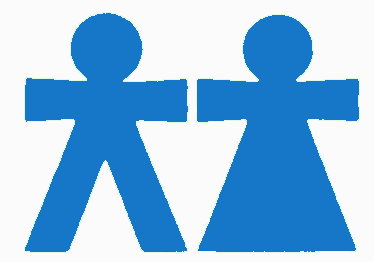 